レシピエント用　説明書◇臓器移植登録事業について日本移植学会登録委員会のもと、全国の移植施設の参加により、日本における臓器移植例の全例調査 を目標に登録事務局に登録します。本登録システムによりデータを集積し、各臓器移植の症例数、生存 率・生着率等の基礎データを集計・解析し日本における移植医療の評価・発展に資することを目的とし ています。◇登録後のデータの利用について患者さんの移植に関する診療上のデータや、移植手術後の経過に関する情報は、移植医療の評価・発 展のためには非常に重要なデータです。登録後のデータの利用について以下の説明をお読みの上、ぜひ 登録にご協力をお願いします。1.　登録後に移植施設から報告されるデータは、多施設から収集・集積・集計し、個人が特定されない形で結果を、学会・学術雑誌などに公表し社会に還元します。2.　各臓器移植学会・研究会、日本移植学会登録委員会が承認した場合には、研究や統計などを目的に、関係する移植施設・学会・団体・企業などに、個人が特定されない形でデータを提供する場合があります。これには、創薬等の医学研究・開発目的を含みます。3.　同意の有無にかかわらずあなたの治療上、不利益を受けることはありません。また同意した後でも自由にとりやめることが可能です。【問い合わせ先】病院 対応窓口：住所：	　　　　　　　　　電話：日本移植学会登録委員会、〒112-0012　文京区大塚5-3-13ユニゾ小石川アーバンビル4F一般社団法人　学会支援機構内 TEL：03-5981-6011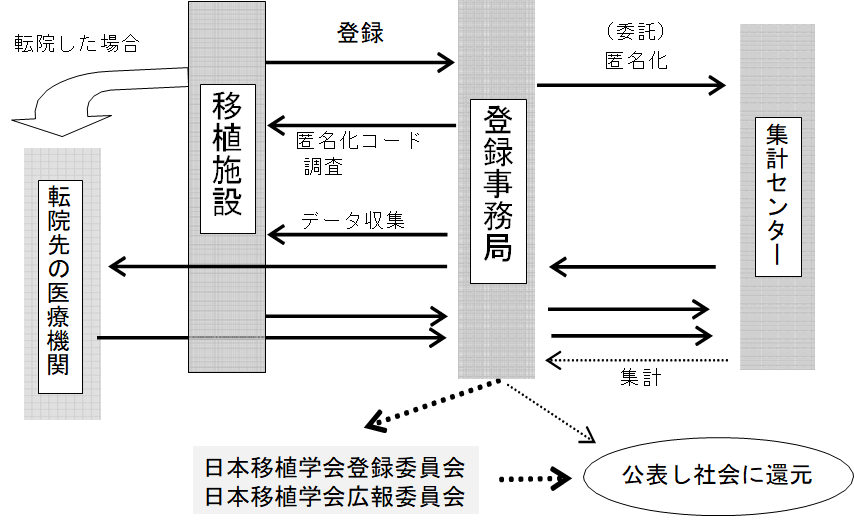 